Внести в распоряжение администрации Порецкого района от 19.02.2019 № 70-р следующие изменения:1. Вывести из состава комиссии по проведению Всероссийской переписи населения 2020 года на территории Порецкого района  Филиппову Татьяну Николаевну, Черепкова Александра Николаевича.2. Ввести в состав комиссии по проведению Всероссийской переписи населения 2020 года на территории Порецкого района:-  Волкову Людмилу Сергеевну - ведущего инспектора Отдела КУ Чувашской Республики «Центр занятости населения Чувашской Республики» Министерства труда и социальной защиты Чувашской Республики в Порецком районе (по согласованию);- Орлова Владимира Артуровича - главу Октябрьского сельского поселения Порецкого района (по согласованию).3. Наименование должности (фамилии) Андреевой Т.И. изложить в следующей редакции:«Галахова Татьяна Ивановна - начальник финансового отдела - член комиссии».Глава администрации                                                                                                 Е.В. Лебедев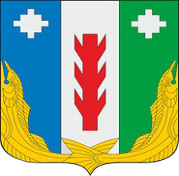 АдминистрацияПорецкого районаЧувашской РеспубликиРАСПОРЯЖЕНИЕ18.01.2021 № 18-рс. ПорецкоеЧăваш Республикин   Пăрачкав районĕн       администрацийĕ                       ХУШУ              18.01.2021  № 18-р                Пăрачкав сали